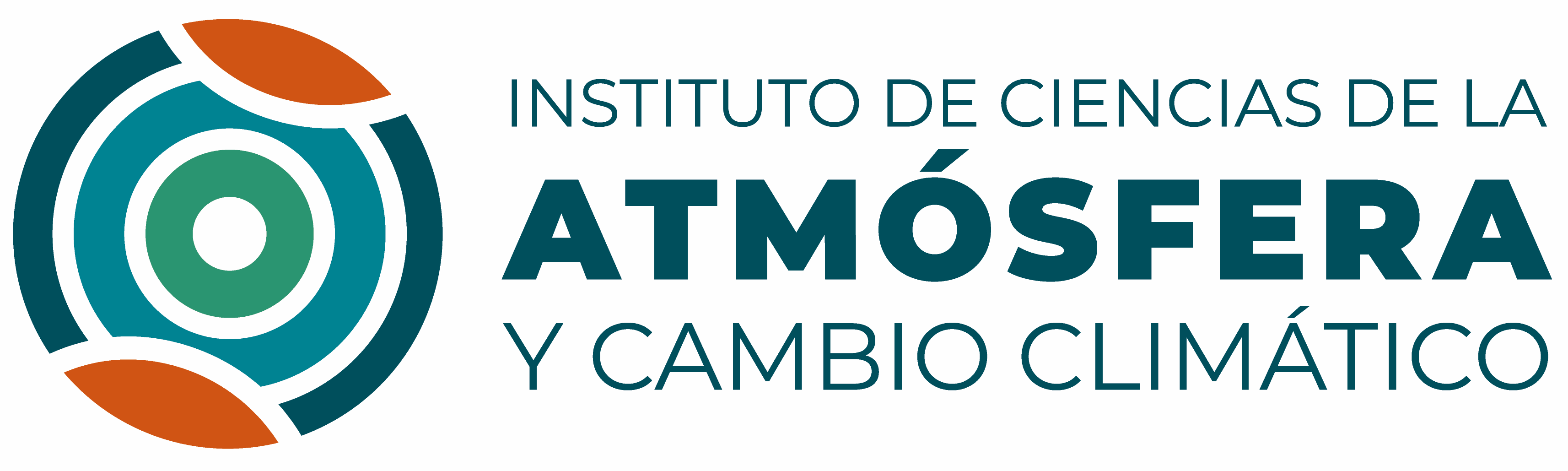 SOLICITUD DE AUTORIZACIÓN PARA SALIDA DE CAMPOEN CONTINGENCIA COVID-19FechaDepartamento:Académico:Proyecto:Programa de Trabajo con sitios a visitar (localidad, municipio y estado):Participantes:Fechas de salida y regreso:Ruta por seguir hasta el sitio del trabajo de campo y de regreso a la CDMX:Sitio de pernocta: Justificación detallada de la salida:Opinión de una autoridad Municipal o del oficial de Protección Civil sobre las condiciones de la pandemia en su localidad y sobre la seguridad general:Medidas que se adoptarán para garantizar el distanciamiento social:Observaciones:Firmas de los interesados o manifestación de participación voluntaria